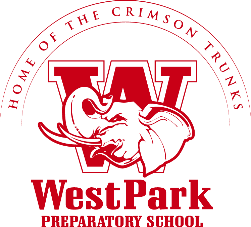 Enrollment Checklist Dear Parent Applicant, Thank you for your interest with West Park Preparatory School. To complete your enrollment, the following documents are required. Please attach this checklist to your application and check off all documents that have been submitted with your application. Completed Enrollment ApplicationWPPS School Registration FormIdentification Card reflecting current address-Driver LicenseBirth Certificate (copy)Proof of AddressStudent Physical Examination DH3040 (Yellow)Certificate of Immunization DH680 (Blue)Most Recent Annual IEP or 504 Plan (if Applicable)Report Card – For students applying for K-9 grade: Please submit a copy of report card from most recent school yearOfficial Transcript from previous school – Must have complete set prior to student enrollment to ensure proper grade level and course selections.Remember you need to withdraw your child form previous school We strive to make a fair decision based on the services that our school can provide for each child, as well as what the student can contribute to West Park Preparatory School. West Park Preparatory School admits students without regard to sex, race, color, national, or ethnic origin. We set high goals for our students, and we expect them to work hard and strive to reach their potential with the support of their parents/guardians.